For Car Care Professionals Only – a Special Broadcast Marketing CampaignIt’s Fall Car Care Time!“Talk to Your Car Care Professional....”Local drivers need to get their cars ready for the change of season!Choose one of the following packages . . . and we will introduce your ads with one of 10 exclusive Fall Car Care Features FREE! 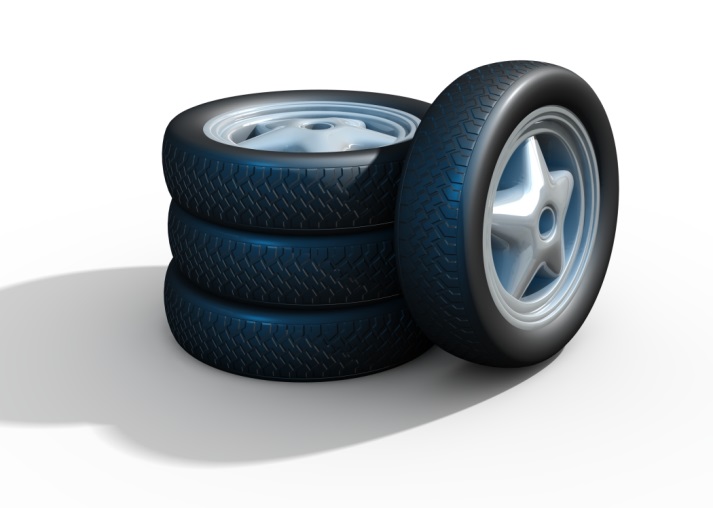 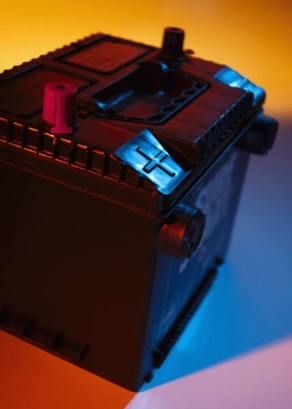 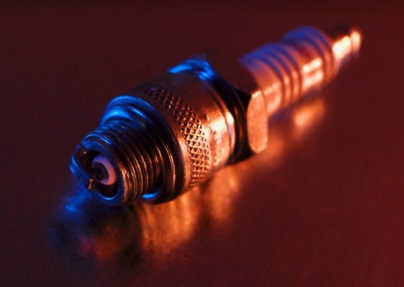 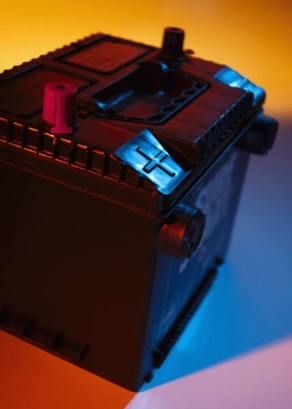 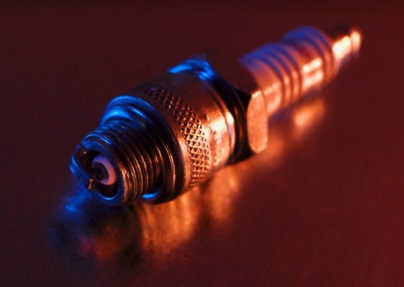 